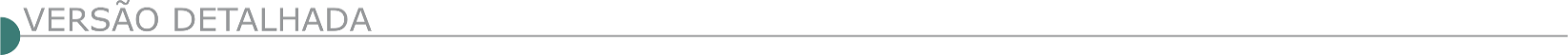 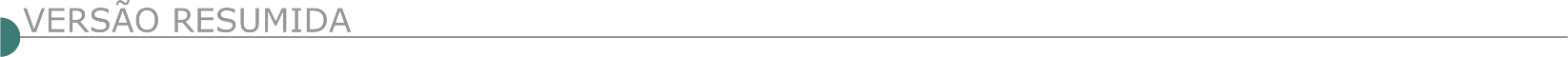 ESTADO DE MINAS GERAISANTÔNIO PRADO DE MINAS PREFEITURA MUNICIPAL TOMADA DE PREÇO Nº 001/2022Avisa a todos que fará realizar no dia18/10/2022, das 08hs30min às 09hs00min a fase de credenciamento, e as 09hs00min, a abertura do Processo Licitatório n.º042/2022, modalidade Tomada de Preço n.º 001/2022, que tem como Contratação de empresa para execução, por empreitada global, da obra de pavimentação da rua Projetada E, no Centro do Município de Antônio Prado de Minas– MG, tudo conforme Edital, memorial descritivo, cronograma físico financeiro, planta e demais anexos. Maiores informações na sede da Prefeitura Municipal, situada na rua Prefeito Eurípedes Carlos de Abreu, 66, Centro – CEP: 36850-000, ou por telefone-fax (32) 3725-1000. Antônio Prado de Minas/MG,27 de setembro de 2022.Presidente da Comissão Permanente de Licitação. TOMADA DE PREÇO Nº 002/2022 Avisa a todos que fará realizar no dia20/10/2022, das 08hs30min às 09hs00min a fase de credenciamento, e as 09hs00min, a abertura do Processo Licitatório n.º043/2022, modalidade Tomada de Preço n.º 002/2022, que tem como Contratação de empresa para execução, por empreitada global, de muro de contenção em concreto armado na rua Dário Pereira de Jesus, tudo conforme Edital, memorial descritivo, cronograma físico financeiro, planta e demais anexos. Maiores informações na sede da Prefeitura Municipal, situada na rua Prefeito Eurípedes Carlos de Abreu, 66, Centro – CEP: 36850-000, ou por telefone-fax (32) 3725-1000. ARAÇUAÍ PREFEITURA MUNICIPAL AVISO DE LICITAÇÃO PAL 102/2022 TP 016/2022 A Prefeitura Municipal de Araçuaí- MG, torna público nos termos da Lei 8.666/93, PAL 102/2022 TP 016/2022. Objeto: Contratação de pessoa jurídica do ramo de engenharia para execução de obra complementar de reforma e revitalização da Praça Coronel Antônio Tanure situada à Rua Dom Serafim, Bairro Santa Tereza, Araçuaí - MG, por regime de empreitada por menor preço global, conforme Memorial Descritivo, Planilha de Orçamentária de Custos e Cronograma Físico-Financeiro. Abertura 14/10/2022, às 09:00 horas. Maiores Informações (33) 3731- 2133 de 14:00 as 17:30 horas e-mail: licitacao@aracuai.mg.gov.br.Araçuaí Prefeitura Municipal AVISO DE LICITAÇÃO PAL 103/2022 TP 017/2022 A Prefeitura Municipal de Araçuaí- MG, torna público nos termos da Lei 8.666/93, PAL 103/2022 TP 017/2022. Objeto: Contratação de empresa do ramo de engenharia para execução de obra de pavimentação em alvenaria poliédrica no Morro de Azinda na Comunidade de Calhauzinho das Neves, Travessa Germano Vicente, Rua Reinaldo Guedes, Rua Nifa Santos Guedes e Rua Juca Guedes, Comunidade de Neves, Zona Rural do Município, por regime de empreitada por menor preço global, conforme Memorial Descritivo, Planilha de Orçamentária de Custos e Cronograma Físico-Financeiro. Abertura 17/10/2022, às 09:00 horas. Maiores Informações (33) 3731-2133 de 14:00 as 17:30 horas e-mail: licitacao@aracuai.mg.gov.br. ARAXÁ - MG - AVISO REMARCAÇÃO DE LICITAÇÃO. PREGÃO ELETRÔNICO Nº 09.133/2022. PROCESSO 139/2022.Objeto: Contratação de empresa especializada em engenharia civil, incluindo fornecimento de material e mão de obra, para reforma da Unidade de Saúde - UNIOESTE, localizada no bairro Serra Morena na cidade de Araxá - MG. Em virtude de o processo licitatório ter sido suspenso para readequação técnica do Edital, fica designada nova data para Acolhimento das propostas dia 30/09/2022 a partir das 17:00 horas até 14/10/2022 às 09:00 horas. Abertura das Propostas de preços e início da sessão de disputa de preços dia 14/10/2022 às 09:05 horas. Local: www.licitanet.com.br. Para todas as referências de tempo será observado o horário de Brasília – DF. Edital disponível nos sites: www.licitanet.com.br e www.araxa.mg.gov.br no dia 30/09/2022. Setor de Licitações: 0(34)3691-7082. Rubens Magela da Silva, Prefeito Municipal, 28/09/2022BOM JESUS DA PENHA PREFEITURA MUNICIPAL. PRC 268/2022 - TOMADA DE PREÇOS 08/2022 Aviso de Licitação - O Prefeito Municipal através da CPL, vem tornar público a realização do seguinte procedimento licitatório: - PRC 268/2022 - Tomada de Preços 08/2022, Objeto: Contratação de empresa especializada no ramo de engenharia civil com vista a pavimentação em CBUQ (concreto betuminoso usinado a quente) em diversas vias públicas do Loteamento Teles Lima do município de Bom Jesus da Penha/MG. Realização do certame dia 18/10/2022, protocolo a partir das 08:00min. Abertura dos envelopes, no mesmo dia, às 08h30min, na sala de licitações. O edital na íntegra deverá ser retirado na sede da prefeitura municipal, no horário das 08h00min às 17h00min ou no site www.bomjesusdapenha.mg.gov.br. Telefone para contato (35) 3563-1208. Publique-se. Nei André Freire - Prefeito Municipal. BRASILÂNDIA DE MINAS PREFEITURA MUNICIPAL TP 16/2022. A Prefeitura Municipal de Brasilândia de Minas MG, torna público que no dia 17 de OUTUBRO de 2022, a partir das 08h30min, a TP 16/2022 - OBJ. CONSTRUÇÃO DE 08 (OITO) PARES DE PEGÕES PARA MATA BURROS. Maiores informações www.brasilandiademinas.mg.gov.br, licitacao@brasilandiademinas.mg.gov.br.BOCAIUVA / MG - AVISO DE LICITAÇÃO.PROCESSO LICITATÓRIO 173/22. TOMADA DE PREÇOS 19/22. Objeto: Contratação de empresa especializada para execução de obra de pavimentação de diversas ruas do município. Sessão dia 14/10/22 ás 09:00 h. Justificativa: alteração no edital. Edital disponível no site www.bocaiuva.mg.gov.br e pelo e-mail licitacao@bocaiuva.mg.gov.br. CONQUISTA PREFEITURA MUNICIPAL AVISO DE LICITAÇÃO, TOMADA DE PREÇOS N.º 013/2022. Objeto: Contratação de empresa por empreitada, para execução na construção de cascata e fonte de água, ornamental e sustentável, no parque do Cristo Redentor na rodovia MG-464, próxima à entrada da cidade de Conquista-MG. Fundamento: Leis nº 8.666/93, Lei Complementar nº 123/06 e demais legislações aplicáveis. Recebimento dos envelopes de habilitação e proposta de preços: até ás 09:00 hs do dia 14/10/2022. Abertura dos envelopes: 09:30, no mesmo dia e local. Valor estimado da licitação:R$397.018,56 (trezentos e noventa e sete mil dezoito reais e cinquenta e seis centavos). Local para aquisição do Edital Departamento de Licitações, situado Praça Cel. Tancredo França, 181, centro – Conquista/MG, ou www.conquista.mg.gov.br. Informações poderão ser obtidas pelos telefones (0xx34) 3353-1228 ramal 211. Conquista/ MG, 27/09/2022CÂMARA MUNICIPAL DE CONTAGEM- AVISO DE LICITAÇÃO – A CÂMARA MUNICIPAL DE CONTAGEM, TORNA PÚBLICO PARA CONHECIMENTO DOS INTERESSADOS, QUE FARÁ REALIZAR LICITAÇÃO NA MODALIDADE PREGÃO PRESENCIAL Nº 008/2022, PROCESSO ADMINISTRATIVO Nº 048/2022Tipo menor preço, cujo o objeto é CONTRATAÇÃO DE EMPRESA ESPECIALIZADA NA PRESTAÇÃO DE SERVIÇOS CONTINUADOS DE LAVAGEM E HIGIENIZAÇÃO, SIMPLES E COMPLETA, DE VEÍCULOS LEVES E PESADO, INCLUINDO LAVAGEM EXTERNA E INTERNA, UTILIZAÇÃO DE EQ-UIPAMENTOS, FERRAMENTAS, MATERIAIS E TODOS OS INSUMOS NECESSÁRIOS À PRESTAÇÃO DOS SERVIÇOS, SEM ÔNUS PARA O CONTRATANTE, PELO PERÍODO DE 12 (DOZE) MESES, A CONTAR DA ASSINATURA DO CONTRATO, CONFORME QUANTITATIVOS E ESPECIFICAÇÕES DESCRITAS NO TERMO DE REFERÊNCIA. Data: 17 (dezessete) de outubro de 2022, a partir das 09h00min, em sua sede, na Praça São Gonçalo, nº 18 - Centro - Contagem/MG. O texto integral do edital (contendo todas as informações sobre o certame) encontra-se à disposição dos interessados no site: http://www.cmc.mg.gov.br e pelo e-mail compras@cmc.mg.gov.br - Comissão Permanente de Licitação, telefone: (31) 3359-9200 e (31) 3359-8700, no horário de 09h00min as 18h00min horas, de segunda a sexta-feira, onde poderão ser obtidos esclarecimentos adicionais. CORONEL XAVIER CHAVES PREFEITURA MUNICIPAL AVISO DE LICITAÇÃO - PL 66/22, TP 02/22 Menor Preço Global. Obj: Contratação de empresa especializada para execução de pavimentação em pedra poliédrica em trecho da estrada de ligação à Comunidade Canela no município. Certificado de Registro Cadastral - CRC (obrigatório) e Visita Técnica (facultativa): até 14/10/22. Abertura: 18/10/22 às 8h00. Edital: www.coronelxavierchaves.mg.gov.br - Inf: Rua Padre Reis, 84, Centro, de 08h00 às 11h00 e de 12h00 às 16h00. Tel.: (32) 3357-1235. Coronel X. Chaves, 28/09/22. ESPÍRITO SANTO DO DOURADO PREFEITURA MUNICIPAL AVISO DE LICITAÇÃO - TOMADA DE PREÇO – Nº 00006/2022 PROCESSO ADMINISTRATIVO Nº 00455/2022 Objeto: Contratação de Empresa Especializada Para Execução de obra de Pavimentação em cbuq, com drenagem pluvial e sinalização, de parte da estrada vicinal de acesso ao bairro dos Campos, denominada Serra da Jangada, trecho D, no Município de Espírito Santo do Dourado/MG, conforme o convênio Segov n° 1491001871/2021. O edital na íntegra encontra-se disponível no sítio eletrônico www.espdourado.mg.gov.br. Maiores informações poderão ser obtidas através do Setor de Licitações pelo Telefone (35) 3454-1000 ou pelo e-mail licita@espdourado.mg.gov.br. As Propostas Serão Recebidas Até as 09h00min do dia 17 de outubro de 2022. Espírito Santo do Dourado (MG), 28 de setembro de 2022. Adalto Luís Leal - Prefeito Municipal.AVISO DE LICITAÇÃO - TOMADA DE PREÇO – Nº 00007/2022 Processo Administrativo Nº 00457/2022 Objeto: Contratação de empresa especializada para execução de obra de pavimentação asfáltica, com CBUQ, em parte da Estrada Municipal de Ligação ao Bairro Campos – Serra da Jangada, no Município de Espírito Santo do Dourado, conforme a ampliação de metas do convênio Segov n° 1491000920/2020/SEGOV/PADEM. O edital na íntegra encontra-se disponível no sítio eletrônico www.espdourado.mg.gov.br. Maiores informações poderão ser obtidas através do Setor de Licitações pelo Telefone (35) 3454-1000 ou pelo e-mail licita@espdourado.mg.gov.br. As Propostas Serão Recebidas Até as 11h00min do dia 17 de outubro de 2022. Espírito Santo do Dourado (MG), 28 de setembro de 2022. Adalto Luís Leal - Prefeito Municipal.FORMIGA PREFEITURA MUNICIPAL PROCESSO DE LICITAÇÃO Nº. 104/2022 - MOD. TOMADA DE PREÇOS N. º 004/2022 - NOVA ABERTURATipo: Menor preço. Objeto: Contratação de empresa especializada para execução da ampliação do Centro Municipal de Educação Infantil Conceição Maria de Almeida, localizado na Rua Dr. Teixeira Soares, 1120, Bairro Engenho de Serra, em Formiga – MG, conforme projetos, planilha orçamentária, especificação particular (memorial descritivo), memorial de cálculo e cronograma físico-financeiro em anexo, a pedido da Secretaria Municipal de Educação e esportes. O protocolo dos envelopes será dia 17/10/2022 até às 08:00. A abertura da sessão será às 08:10 hs., no dia 17/10/2022. Local: R. Barão de Piumhi 92-A, Diretoria de Compras Públicas, Formiga – MG. Informações: telefone (37) 3329-1843 / 3329-1844; e-mail: licitacaoformigamg@gmail.com; site: www.formiga.mg.gov.brIGARAPÉ PREFEITURA MUNICIPAL TOMADA DE PREÇOS Nº. 10/2022. A Prefeitura Municipal de Igarapé comunica a realização da Tomada de Preços nº 10/2022, relativo ao Processo Administrativo de Compras n° 199/2022, nos moldes da Lei Federal n° 8.666/1993 e suas alterações, do tipo menor preço global. Objeto: Contratação de empresa especializada para execução de passeio nas ruas Zona da Mata, Amparo da Serra e Dom Silvério, localizadas no bairro Planalto Industrial, neste município. A sessão pública ocorrerá às 09h do dia 17/10/2022. O edital completo estará disponível no site www.igarape.mg.gov.br e no setor de Licitações, situado no prédio da Prefeitura Municipal de Igarapé/MG, na Avenida Governador Valadares, n° 447, Centro, Igarapé/ MG, no horário de 08h às 17h. Mais informações, telefone (31) 3534- 5357/5355. A Comissão Permanente de Licitação, 27/09/2022.JANUÁRIA PREFEITURA MUNICIPAL - AVISO DE LICITAÇÃO DO PROCESSO LICITATÓRIO Nº 155/2022 – TOMADA DE PREÇOS Nº 021/2022. Objeto: Contratação de pessoa jurídica para construção da praça Santa Cruz no Distrito de Pandeiros. Abertura dos envelopes dia 17.10.2022 às 09:00 horas. Interessados deverão manter contato pelo e-mail: licitacaojanuaria@yahoo.com.br, Tel. (38) 9 9266-2220 ou diretamente no Setor de Licitação. Link para acesso ao edital: https://www.januaria.mg.gov.br/portal/editais/1.AVISO DE LICITAÇÃO DO PROCESSO LICITATÓRIO Nº 159/2022 – TOMADA DE PREÇOS Nº 023/2022. Objeto: Contratação de pessoa jurídica para conclusão da reforma e ampliação da Escola Municipal de Cabano. Abertura dos envelopes dia 19.10.2022 às 09:00 horas. Interessados deverão manter contato pelo e-mail: licitacaojanuaria@yahoo.com.br, Tel. (38) 9 9266-2220 ou diretamente no Setor de Licitação. Link para acesso ao edital: https://www.januaria.mg.gov.br/portal/editais/1.AVISO DE LICITAÇÃO DO PROCESSO LICITATÓRIO Nº 160/2022 – TOMADA DE PREÇOS Nº 024/2022. Objeto: Contratação de pessoa jurídica para execução de obra de construção da Escola Municipal de Cabeceirinha - Várzea Bonita. Abertura dos envelopes dia 20.10.2022 às 09:00 horas. Interessados deverão manter contato pelo e-mail: licitacaojanuaria@yahoo.com.br, Tel. (38) 9 9266-2220 ou diretamente no Setor de Licitação. Link para acesso ao edital: https://www.januaria.mg.gov.br/portal/editais/1.AVISO DE LICITAÇÃO DO PROCESSO LICITATÓRIO Nº 161/2022 – TOMADA DE PREÇOS Nº 025/2022. Objeto: Contratação de pessoa jurídica para execução de obra de construção da guarita e reforma da cerca do aterro sanitário de Januária. Abertura dos envelopes dia 21.10.2022 às 09:00 horas. Interessados deverão manter contato pelo e-mail: licitacaojanuaria@yahoo.com.br, Tel. (38) 9 9266-2220 ou diretamente no Setor de Licitação. Link para acesso ao edital: https://www.januaria.mg.gov.br/portal/editais/1. LONTRA PREFEITURA MUNICIPAL LICITAÇÃO - PROCESSO LICITATÓRIO Nº 092/2022 TOMADA DE PREÇOS Nº 10/2022Torna público o aviso de licitação, contratação de empresa especializada em engenharia, para prestação de serviços de pavimentação asfáltica em cbuq, na comunidade de Novo Horizonte - rua principal do Município de Lontra/MG. Abertura dia 18/10/2022 às 09:00 horas. Edital disponível no site oficial do município www.lontra.mg.gov.br; ou através do - e-mail: licitacao.lontra@outlook.com, ou diretamente na sede do Município – Rua Olímpio Campos 39 – Centro – Lontra. MARIANA PREFEITURA MUNICIPAL - TOMADA DE PREÇO N°004/2022. Objeto: Contratação de empresa de engenharia para construção de Unidade Básica de Saúde no Subdistrito de Barroca. Abertura: 14/10/2022às 08:45min. Edital e Informações, Praça JK S/Nº, Centro de 08:00 às 17:00horas. Site: www.pmmariana.com.br, e-mail: licitacaoprefeiturademariana@gmail.com. Tel.: (31)35579055. MEDINA PREFEITURA MUNICIPAL PROCESSO 123/2022 TOMADA DE PREÇO 024/2022 Município de Medina/MG, Rua Sete de Setembro, 22, Centro - CNPJ: 18.414.607/0001-83 - Fone: (33) 3753-1721 - E-mail: licitacao@medina.mg.gov.br - Processo 123/2022 - Tomada de Preço 024/2022 - Objeto: Contratação de empresa para revitalização da iluminação do Campo de Tuparecê no Distrito do município de Medina/MG. Abertura dia 20/10/2022 às 13h00min.TOMADA DE PREÇO 025/2022 Município de Medina/MG, Rua Sete de Setembro, 22, Centro - CNPJ: 18.414.607/0001-83 - Fone: (33) 3753-1721 - E-mail: licitacao@medina.mg.gov.br - Processo 124/2022 - Tomada de Preço 025/2022 - Objeto: Contratação de empresa para calçamento de via pública no município de Medina/MG. Abertura dia 21/10/2022 às 08h00min.PROCESSO 122/2022.TOMADA DE PREÇO 023/2022 Município de Medina/MG, Rua Sete de Setembro, 22, Centro - CNPJ: 18.414.607/0001-83 - Fone: (33) 3753-1721 - E-mail: licitacao@medina.mg.gov.br - PROCESSO 122/2022 - TOMADA DE PREÇO 023/2022 - Objeto: Contratação de empresa para construção de habitação residencial unifamiliar no município de Medina/MG. Abertura dia 20/10/2022 às 08h00minMINDURI PREFEITURA MUNICIPAL PL Nº 063/2022. Setor de Serviços: Secretaria Municipal de Educação e Cultura de Minduri/MG TIPO: MENOR PREÇO TOTAL GLOBAL PARA JULGAMENTO Publicação Aviso de abertura de edital de Procedimento de Licitação Processo Licitatório nº 063/2022 Tomada de Preços nº 002/2022.A comissão de Licitação do Município de Minduri/MG no uso de suas atribuições legais faz saber que está sendo realizado a abertura do procedimento de licitação e que pelo presente instrumento, ficam convidados todos os interessados do ramo pertinente em participar deste certame, cujo o objeto é conforme a seguir: Objeto: Contratação de empresa especializada do ramo pertinente em construção civil para o fornecimento de prestação de serviços, com mão de obra capacitada e especializada , bem como o fornecimento dos materiais de construção para a realização desta obra e todos os equipamentos a serem utilizados que se fizerem necessários para a execução da obra de Reforma do Campo Society do Complexo Esportivo Geraldo Landim localizado na Área da Escola Municipal Durval Souza Furtado de Minduri/MG, localizada na Rua Homero Penha de Andrade, nº 357, Bairro Centro, nesta cidade de Minduri/MG. Dotação Orçamentária 2022: 2.03.02.12.361.0003.2.0016-449051 – Recurso Municipal da Educação e Cultura. Tipo de Classificação: Será do Tipo Menor Preço Total Global para Julgamento e conforme as exigências deste Edital de Licitação. A Visita Técnica no Local da Obra será: No dia 17/10/2022 às 9:00 (nove) horas, partindo da sede da Prefeitura. Prazo e hora limite para a Entrega dos Envelopes: Dia 26/10/2022 até às 8:45 (oito horas e quarenta e cinco minutos). Abertura dos Envelopes: Dia 26/10/2022 às 9:00 (nove) horas. Local de Abertura dos Envelopes: Sede da Prefeitura Municipal de Minduri / MG. Informações Complementares: O edital e seus anexos poderão ser obtidos em horário comercial da Prefeitura, na Rua Penha, nº 99, Bairro Vila Vassalo, nesta cidade de Minduri/MG e informações complementares que se fizerem sobre este edital poderão serem feitas por escrito, de segunda a sexta feira, de 8:00h às 11:00h e de 13:00h ás 16:00h, ou pelo Telefone 035 3326-1219 e/ou por solicitação via e-mail: licitacaominduri@gmail.com. NACIP RAYDAN PREFEITURA MUNICIPAL LICITAÇÃO - PROCESSO LICITATÓRIO 041/2022, TOMADA DE PREÇO N.º 005/2022 Tipo: Menor Preço Global. Objeto: Contratação de empresa para a execução de pavimentação asfáltica, capeamento asfáltico, sinalização horizontal e vertical nas Ruas Peçanha, Ataíde Moreira, Bernardo Guimarães, José Reis, Av. Nossa Senhora da Penha e Av. Magalhães Pinto do Município de Nacip Raydan/MG, conforme condições e especificações estabelecidas no Edital e seus Anexos. Data, hora e local para abertura dos envelopes relativos à Proposta e Habilitação: dia17/10/2022 às 08:30hrs (oito horas e trinta minutos), na Sala de Reuniões da Comissão Permanente de Licitação da Prefeitura Municipal, à Rua Ataíde Moreira, n.º 212 – Centro, neste Município. Cópias do edital poderão ser obtidas no endereço acima mencionado. Demais informações pelo Fone: (33)3294-1117. NOVA PORTEIRINHA-MG - TOMADA DE PREÇO Nº 005/2022A Prefeitura Municipal De Nova Porteirinha-Torna Público o aviso de licitação, referente a Tomada De Preço Nº 005/2022, objetivando a contratação de empresa especializada na execução de pavimentação com bloquetes, incluindo meio fio, sarjeta e drenagem pluviais, na colonização III, Vila Calumbi, Zona Rural Desta Municipalidade-Credenciamento: 17/10/2022 às 09:00h, Abertura 17/10/2022 às 09:15h, Cadastramento: das 12:00h às 17:00h do dia 28/09/2022 até o dia 14/10/2022. Interessados manter contato (38) 3834-1748 ou diretamente na sede do município, na Av. Tancredo de Almeida Neves, 260, Centro.NOVA SERRANA PREFEITURA MUNICIPAL - PROCESSO LICITATÓRIO Nº 235/2022, CONCORRÊNCIA 008/2022. Objeto: Construção de quadra poliesportiva no Bairro Gamas, localizado no Município de Nova Serrana-MG, conforme projeto padrão Modelo 03 da Secretaria de Educação do Estado de Minas Gerais, incluindo orçamento, cronograma físico-financeiro, memoriais descritivos próprios e demais documentos e normas técnicas de engenharia. Entrega dos envelopes dia 03/11/2022, às 09h30min. Mais informações pelo telefone (37) 3226.9011. Nova Serrana, 28 de setembro de 2022. Elaine Maria Ribeiro Pires – Presidente da Comissão Permanente de Licitação. 3 cm -28 1695123 - 1 EDITAL DO PROCESSO LICITATÓRIO Nº 236/2022, CONCORRÊNCIA 009/2022 Objeto: Construção de quadra poliesportiva no Bairro Antônio Venâncio, localizado no Município de Nova Serrana-MG, conforme projeto padrão Modelo 02 da Secretaria de Educação do Estado de Minas Gerais, incluindo orçamento, cronograma físico-financeiro, memoriais descritivos próprios e demais documentos e normas técnicas de engenharia. Entrega dos envelopes dia 04/11/2022, às 09h30min. Mais informações pelo telefone (37) 3226.9011. PERDÕES PREFEITURA MUNICIPAL TOMADA DE PREÇO Nº 12/2022A Prefeitura Municipal de Perdões-MG, faz saber a abertura de Licitação processo n.º 216/2022, Tomada de Preço 12/2022, abertura em 19/10/2022 às 14:00 hs. – na Pça. 1.º de Junho, 103 – Perdões-MG, objeto: Construção e reforma de laje maciça da Praça Adalberto Alves Pereira, no município de Perdões/MG. Edital/Informações: (35)3864- 7298, e-mail: licitacao@perdoes.mg.gov.br.PERIQUITO PREFEITURA MUNICIPAL PROC. LICITATÓRIO N°:0123/2022 O Município de Periquito/MG, comunica através da CPL, que abrirá o Processo Licitatório N°:0123/2022, na modalidade Tomada de Preços N°:007/2022, tipo Menor Preço Global, cujo objeto é Contratação de empresa especializada em engenharia para a execução de Demolição e Reconstituição de Pavimentação Asfáltica em CBUQ, em trecho da Rua São Sebastião, na sede do Município de Periquito, nos termos da Compensação Financeira pela Exploração de Recursos Minerais - CFEM. A abertura será dia 19/10/2022 às 13h00, na sede da Prefeitura. Os interessados poderão retirar o Edital pelo site: www.periquito.mg.gov.br ou na sala da Comissão Permanente de Licitação na Avenida Senador Getúlio de Carvalho, 271 - Centro, Periquito/ MG. Informações complementares poderão ser obtidas através dos telefones (33) 3298-3010 / 3298-3013 e através de E-mail: licitacao@periquito.mg.gov.br.PIRANGUINHO PREFEITURA MUNICIPAL TOMADA DE PREÇO Nº 008/2022 Município de Piranguinho - Tomada de Preço nº 008/2022 - Processo Licitatório nº 0107/2022. Objeto: Contratação de empresa especializada em obra de engenharia para reforma e ampliação da Escola Municipal Almerinda Valente de Lima - Terceira Fase - Para atender a Secretaria de Educação, Turismo, Esporte e Juventude do município de Piranguinho. Visita técnica a partir de: 17/10/2022. Data abertura: 20/10/2022 às 09:00 horas. Este edital será regido pela Lei 8.666/93 e Lei Complementar nº 123/06. Edital completo na página - www.piranguinho.mg.gov.br - Tel.: (35) 3644-1222. E-mail - licitacao@piranguinho.mg.gov.br.POCRANE PREFEITURA MUNICIPAL TOMADA DE PREÇOS Nº 008/2022 PROCESSO LICITATÓRIO Nº 0112/2022. OBJETO: Contratação de Empresa especializada na Restauração na Recuperação Parcial de Ponte (8,00 M X 4,20), em estrutura de Concreto na Rua Braz Mathias no Distrito de Barra da Figueira, em atendimento as demandas da Secretaria Municipal de Obras do Município de Pocrane – MG, incluindo todo fornecimento de materiais de primeira qualidade, mão de obra com profissionais especializados, equipamentos e ferramentas necessários a conclusão do objeto, conforme o processo nº 59053.007791/2022-40, reconhecido pela Defesa civil acional. Prazo para o recebimento dos envelopes de propostas e documentação: Até o dia 14/10/2022, ás 13:30 horas, Local para apresentação dos envelopes de propostas e Documentação: rua Nilo Moraes pinheiro, 322, entro, Pocrane - MG. Contatos: 33 3316-1112 e E-mail: licitacao@pocrane.mg.gov.br SARZEDO PREFEITURA MUNICIPAL AVISO DE ABERTURA DE LICITAÇÃO – TOMADA DE PREÇOS N.º 14/2022 Objeto: Contratação de empresa especializada para execução de reforma da UBS Antônio Afonso, localizada no Bairro Brasília com fornecimento de materiais, equipamentos e mão de obra, conforme descrito e especificado no edital e anexos. Protocolar os envelopes até o dia 14/10/2022, as 09h00mn, no Setor de Protocolos da Prefeitura, sito a Rua Eloi Candido de Melo, 477, Centro, Sarzedo. Os envelopes serão abertos nesta mesma data, 14/10/2022, as 09h30mn no Setor de Compras, a Rua Antônio Dias dos Santos, 148, Centro, Sarzedo/ MG. O edital e anexos encontram-se a disposição no site da Prefeitura www.sarzedo.mg.gov.br. Informações pelo telefone 31 3577 6531, e-mail comprassaude@sarzedo.mg.gov.br. VERDELÂNDIA PREFEITURA MUNICIPAL PROCESSO Nº. 000078/2.022 TOMADA DE PREÇOS Nº. 000008/2.022 O Município de Verdelândia-MG torna público aos interessados, que realizará no dia 18/10/2.022, às 09:00:00 horas, em sua sede a Avenida Renato Azeredo nº. 2.001, Centro, Prédio da Prefeitura, licitação na modalidade de Tomada de Preços do tipo menor preço global, para a contratação de empresa especializada em serviços de engenharia para a execução de obras de construção de muro no CEMEI-Criança Feliz no município de Verdelândia-MG, conforme especificações constantes do edital e seus anexos, o qual se encontra disponível no site: www.verdelandia.mg.gov.br, podendo também ser adquirido junto ao Departamento de Licitações e Contratos, no endereço supra, de segunda à sexta feira, sendo dia útil, no horário de 07:30 às 12:30 horas.UBERABA PREFEITURA MUNICIPAL SECRETARIA MUNICIPAL DE ADM. TOMADA DE PREÇOS N° 16/2022 Objeto: Contratação de empresa de engenharia para a construção de pórtico turístico de Peirópolis, em atendimento à SEDEC. Data de Habilitação e Propostas de Preços: Até às 14horas do dia 21/10/2022. Abertura dos Envelopes: Às 14h10min do mesmo dia. Local para realização e retirada de edital: Rua Dom Luis Maria Santana, n°141, Bairro Santa Marta, neste Município. Valor estimado: R$312.376.64. O edital estará disponível a partir das 12horas do dia 04/10/2022 através do link: http://www.uberaba. mg.gov.br/portal/conteudo,29557. Demais informações podem ser obtidas pelo telefone (34) 3318-0938 e/ou e-mail: uberaba.cpl.sad@gmail.com. VAZANTE PREFEITURA MUNICIPAL AVISO DE LICITAÇÃO - TOMADA DE PREÇOS Nº 18/2022 O Município de Vazante-MG torna público Aviso de Licitação - Tomada de Preços Nº 18/2022 – Processo Licitatório Nº 207/2022. Objeto: Contratação de Empresa Especializada para execução da obra de Construção da Praça - Quadra nº 73 Bairro Cidade Nova II, no Município de Vazante/MG. Protocolo dos envelopes: até as 14:00h do dia 17/10/2022, no setor de protocolo. Abertura e Julgamento: dia 17/10/2022 às 14h10min. O edital na íntegra está disponível no site https://www.vazante.mg.gov.br/editais-e-licitacoes. UBERLÂNDIA PREFEITURA MUNICIPAL TOMADA DE PREÇOS Nº.617/2022 Critério de julgamento “menor preço global” Secretarias Municipais De Saúde E De Obras - por meio da diretoria de compras – Farão realizar licitação supramencionada. Objeto: Contratação de empresa especializada em serviços de engenharia para reforma e ampliação da Unidade de Atendimento Integrado – UAI Luizote em Uberlândia/MG. O Edital encontra-se à disposição na Diretoria de Compras, na Av. Anselmo Alves dos Santos, nº. 600, bairro Santa Mônica, Uberlândia/MG, fone 0xx 34-3239-2488, das 12:00 às 17:00 horas, bem como, disponível no sítio www.uberlandia.mg.gov.br. A Sessão Pública para entrega dos Envelopes das propostas e documentação será no dia: 21/10/2022, às 13:00 horas, na Sala de Licitações, situada na Av. Anselmo Alves dos Santos, nº 600, prédio II, 3º piso, bairro Santa Mônica. AVISO DE LICITAÇÃO RDC ELETRÔNICO Nº 580/2022 CRITÉRIO DE JULGAMENTO “MAIOR DESCONTO POR LOTE” PREFEITURA MUNICIPAL DE UBERLÂNDIA – SECRETARIA MUNICIPAL DE OBRAS – por meio da DIRETORIA DE COMPRAS - Fará realizar licitação supramencionada - Objeto: Seleção de empresa de engenharia para CONTRATAÇÃO DE EMPRESA DE ENGENHARIA PARA EXECUÇÃO DE OBRAS DE TERRAPLENAGEM, DRENAGEM, PAVIMENTAÇÃO, REESTRUTURAÇÃO E SINALIZAÇÃO DE VIAS URBANAS EM UBERLÂNDIA-MG, divididos em 02 lotes. Os documentos que integram o edital serão disponibilizados somente no site de licitações da Prefeitura Municipal de Uberlândia, no endereço eletrônico www.uberlandia.mg.gov.br e no Comprasnet https://www.gov.br/compras/pt-br - CÓDIGO UASG: 926922. A sessão pública na Internet para recebimento das Propostas estará aberta até as 09:00 horas do dia 27/10/2022, no endereço https://www.gov.br/compras/pt-br. ESTADO DA BAHIASECRETARIA DE INFRAESTRUTURA - AVISOS DE LICITAÇÕES - TOMADA DE PREÇOS Nº152/2022 Tipo: Menor Preço. Abertura: 20/10/2022 às 09h30min. Objeto: Execução de Revestimento Primário no trecho: Vila São João - Entroncamento Agrovila 23, município de Carinhanha, extensão: 20,46 km. Família: 07.19. CONCORRÊNCIA Nº 304/2022 Tipo: Menor Preço. Abertura: 03/11/2022 às 09h30min. Objeto: Pavimentação de Acessos à Povoados em Presidente Dutra. Trecho 1: BA 225 - Canoãozinho/Paraibinha (1,1 km). Trecho 2: BA 225 - Gameleira (1,7 km). Trecho 3: BA-225 - Pov. de Bernardes/Sapecado (2,7 km). Extensão total de 5,5 km. Família: 07.19. Local: Comissão Permanente de Licitação - CPL - SEINFRA, Av. Luiz Viana Filho, nº 440 - 4ª Avenida - Centro Administrativo da Bahia - Prédio Anexo - 1º andar - Ala B, Salvador-Ba. Os interessados poderão obter informações no endereço supracitado, de segunda a sexta-feira, das 8h30min às 12h00min e das 13h30min às 17h30min. maiores esclarecimentos no telefone (71)3115-2174, no site: www.infraestrutura.ba.gov.br e e-mail: cpl@infra.ba.gov.br. AVISO DE LICITAÇÃO - CONCORRÊNCIA Nº 303/2022 - SECRETARIA DE INFRAESTRUTURA.Tipo: Menor Preço. Abertura: 31/10/2022 às 09h30min. Objeto: Pavimentação do Entr. da BA 220 (Lagoa do Guedes) - Serra Vermelha, no município de Euclides da Cunha, com extensão de 8,3 km. Família: 07.19. Local: Comissão Permanente de Licitação - CPL - SEINFRA, Av. Luiz Viana Filho, nº 440 - 4ª Avenida - Centro Administrativo da Bahia - Prédio Anexo - 1º andar - Ala B, Salvador-Ba. Os interessados poderão obter informações no endereço supracitado, de segunda a sexta-feira, das 8h30min às 12h00min e das 13h30min às 17h30min. maiores esclarecimentos no telefone (71)3115-2174, no site: www.infraestrutura.ba.gov.br e e-mail: cpl@infra.ba.gov.br.EMPRESA BAIANA DE ÁGUAS E SANEAMENTO S.A. – EMBASA - AVISO DA LICITAÇÃO Nº 116/22 A Embasa torna público que realizará a LICITAÇÃO n.º 116/22, processada de acordo com as disposições da Lei nº 13.303/2016, Lei complementar 123/2006 e Regulamento Interno de Licitações e Contratos da EMBASA.Objeto: construção civil e montagem mecânica para implantação da captação/elevatória da barragem do Joanes I, que integrará o sistema de abastecimento de água da região metropolitana de Salvador. Disputa: 21/10/22 às 10:00 horas. (Horário de Brasília-DF). Recursos Financeiros: Próprios. O Edital e seus anexos encontram-se disponíveis para download no site http://www.licitacoes-e.com.br/. (Licitação BB nº: 965068). O cadastro da proposta deverá ser feito no site http://www.licitacoes-e.com.br/, antes da abertura da sessão pública. Informações através do e-mail: plc.esclarecimentos@embasa.ba.gov.br ou por telefone: (71) 3372-4756/4764. Salvador, 29 de setembro de 2022 - Carlos Luís Lessa e Silva - Presidente da Licitação. AVISO DA LICITAÇÃO Nº 117/22 A Embasa torna público que realizará a LICITAÇÃO n.º 117/22, processada de acordo com as disposições da Lei nº 13.303/2016, Lei complementar 123/2006 e Regulamento Interno de Licitações e Contratos da EMBASA. Objeto: Execução das obras de implantação de redes, ramais e ligações prediais de água, nos povoados de Lagoa de Cima, Retirada, Nossa Esperança, Laranjeiras e Rufino no município de Araci - BA. Disputa: 24/10/22 às 15:00 horas. (Horário de Brasília-DF). Recursos Financeiros: Próprios. O Edital e seus anexos encontram-se disponíveis para download no site http://www.licitacoes-e.com.br/. (Licitação BB nº: 964899). O cadastro da proposta deverá ser feito no site http://www.licitacoes-e.com.br/, antes da abertura da sessão pública. Informações através do e-mail: plc.esclarecimentos@embasa.ba.gov.br ou por telefone: (71) 3372-4756/4764. Salvador, 29 de setembro de 2022 - Carlos Luís Lessa e Silva - Presidente da Licitação.AVISO DA LICITAÇÃO Nº 118/22 A Embasa torna público que realizará a LICITAÇÃO n.º 118/22, processada de acordo com as disposições da Lei nº 13.303/2016, Lei complementar 123/2006 e Regulamento Interno de Licitações e Contratos da EMBASA. Objeto: Implantação de sistema de abastecimento de água no povoado de Retiro no município de Coração de Maria - BA. Disputa: 21/10/22 às 9:00 horas. (Horário de Brasília-DF). Recursos Financeiros: Próprios. O Edital e seus anexos encontram-se disponíveis para download no site http://www.licitacoes-e.com.br/. (Licitação BB nº: 965130). O cadastro da proposta deverá ser feito no site http://www.licitacoes-e.com.br/, antes da abertura da sessão pública. Informações através do e-mail: plc.esclarecimentos@embasa.ba.gov.br ou por telefone: (71) 3372-4756/4764. Salvador, 29 de setembro de 2022 - Carlos Luis Lessa e Silva - Agente de Licitação. <#E.G.B#714515#2#77425ESTADO DO ESPÍRITO SANTO COMPANHIA ESPÍRITO SANTENSE DE SANEAMENTO - CESAN - GOVERNO DO ESTADO DO ESPÍRITO SANTO - CONCORRENCIA INTERNACIONAL Nº 001/2022 Pelo presente Edital de Concorrência Pública Internacional, a COMPANHIA ESPÍRITO SANTENSE DE SANEAMENTO - CESAN, sociedade de economia mista estadual constituída como uma Sociedade Anônima, instituída pela Lei Estadual nº 2.282/1967, inscrita, perante o Cadastro Nacional de Pessoas Jurídicas do Ministério da Fazenda - CNPJ/MF, sob o n. 28.151.363/0001-47, com sede em Vitória, no Estado do Espírito Santo, na Av. Governador Bley, 186, 3.º andar, Centro - Edifício BEMGE, torna público, para conhecimento dos interessados, que realizará licitação para a qual receberá, de 09h às 12h horas do dia 5 de dezembro de 2022, na B3 S.A. - Brasil, Bolsa, Balcão, situada na Rua XV de Novembro, 275, Centro, Município de São Paulo, Estado de São Paulo, os envelopes com a documentação e propostas para a SUBCONCESSÃO PARA CONSTRUÇÃO, OPERAÇÃO E MANUTENÇÃO DE ESTAÇÃO DE TRATAMENTO DE EFLUENTES SANITÁRIOS COM FINS DE FORNECIMENTO DE ÁGUA DE REUSO PARA UTILIZAÇÃO INDUSTRIAL COM VAZÃO DE 200 l/s, obedecendo rigorosamente às especificações técnicas, instruções e anexos que integram o presente Edital de Concorrência e que realizará a Sessão Pública de abertura dos envelopes contendo a Proposta Comercial e os Documentos de habilitação no dia 15 de dezembro de 2022, às 10h, na sede da B3 S/A - Brasil, Bolsa, Balcão, na Rua XV de Novembro, 275, Centro, São Paulo - SP. Esta Concorrência é regida pelas Leis Federais n. 8.987/95 e suas alterações, que dispõe sobre as regras gerais acerca das concessões de serviço público, n. 11.445/07, que dispõe sobre as Diretrizes da Política Nacional para o Saneamento Básico, n. 14.026/20, que introduziu o Novo Marco Regulatório para o Saneamento Básico, e, subsidiariamente, pela Lei Federal n. 8.666/93, que disciplina normas gerais acerca de licitações contratos administrativos, bem como pela Constituição do Estado do Espírito Santo, pela Lei Estadual n. 2.282/67 e pela Lei Estadual n. 9.090/08. Os Serviços ora licitados foram devidamente autorizados pela autoridade competente, nos termos do artigo 26 da Lei Federal n. 8.987/95 e serão contratados por meio da presente Concorrência Pública que será julgada pelo critério de MAIOR VALOR DA OUTORGA a ser pago pela SUBCONCESSIONÁRIA à CESAN, com inversão da fase de habilitação. O Edital, seus anexos, bem como todas as informações, estudos e projetos disponíveis poderão ser obtidos: (i) em mídia eletrônica, na sede da CESAN, situada em Vitória, Espírito Santo, e/ou (ii) no sítio eletrônico da CESAN, www.cesan.com.br, incidindo, sobre a disponibilização destas informações e estudos, as regras previstas para tanto neste Edital. Mais informações por meio do e-mail: reuso. esgoto@cesan.com.br. Referência: Processo 2021.008136. Acesso ao edital: site da CESAN, no link referente a essa licitação: https://s.cesan.com.br/lcie-012022. SECRETARIA DE ESTADO DA AGRICULTURA, ABASTECIMENTO, AQUICULTURA E PESCA - SEAG - AVISO DE ABERTURA DE LICITAÇÃO CONCORRÊNCIA PÚBLICA Nº 016/2022 Órgão: Secretaria de Agricultura, Abastecimento, Aquicultura e Pesca - SEAG. Processo nº: 2022-NLXX8 ID CIDADES/TCE-ES: 2022.500E0600012.01.0076 Objeto: Contratação de empresa para execução de serviço de PAVIMENTAÇÃO do trecho “Sede - Comunidade Fortaleza Comunidade Sumidouro - Divisa com Atílio Vivácqua, no município de Muqui, Estado do Espírito Santo, com extensão de 6,04 km”, na forma de execução indireta, sob regime de empreitada por preço unitário. Valor Estimado: R$11.910.206,60 (Onze Milhões, Novecentos e Dez Mil e Duzentos e Seis Reais e Sessenta Centavos). Abertura da Sessão Pública: 07/11/2022 às 14:00h. Local de Realização da Sessão Pública: Rua Raimundo Nonato, 116 - Forte São João - Vitória/ ES. O Edital poderá ser adquirido junto à CPL/SEAG, 4º andar no endereço acima citado, de segunda a sexta-feira, no horário de 09h ás 12h e 13h30min ás 17h, bem como pelo site www.compras.es.gov.br,cpl - seag@seag.es.gov.br ou tel.: (27) 3636-3676.ESTADO DO PARANÁ SANEPAR - AVISO DE LICITAÇÃO - LICITACAO N° 346/22 Objeto: EXECUCAO DE OBRA DE AMPLIACAO DO SISTEMA DE ABASTECIMENTO DE AGUA SAA NO MUNICIPIO DE PONTA GROSSA COMPREENDENDO A EXECUCAO DE ADUTORA, MEDIDORES DE VAZAO, INSTALACAO DE RHO, COM FORNECIMENTO DE MATERIAIS, CONFORME DETALHADO NOS ANEXOS DO EDITAL. Recurso: 40 - OBRAS PROGRAMADAS - AGUA. Disponibilidade do Edital: de 03/10/2022 até às 17:00 h do dia 08/12/2022. Limite de Protocolo das Propostas: 09/12/2022 às 09:00 h. Abertura da Licitação: 09/12/2022 às 10:00 h. Informações Complementares: Podem ser obtidas na Sanepar, à Rua Engenheiros Rebouças, 1376 - Curitiba/PR, Fones (41) 3330-3910 / 3330-3128 ou FAX (41) 3330-3200, ou no site http://licitacao.sanepar.com.br.AVISO DE LICITAÇÃO - LICITACAO N° 367/22 Objeto: LOTE UNICO UNIDADE 1 EXECUCAO DE OBRA DE IMPLANTACAO DE SISTEMA DE ESGOTAMENTO SANITARIO SES NO MUNICIPIO DE MARIOPOLIS, COMPREENDENDO A CONCLUSAO DA ESTACAO DE TRATAMENTO DE ESGOTO ETE, INTERCEPTOR, EMISSARIO E LINHA DE RECALQUE.UNIDADE 2 EXECUCAO DE OBRA DE IMPLANTACAO DO SISTEMA DE ESGOTAMENTO SANITARIO SES NO MUNICIPIO DE MARIOPOLIS, COMPREENDENDO A EXECUCAO DE REDE COLETORA, LIGACOES PREDIAIS E TRAVESSIAS.UNIDADE 3 EXECUCAO DE OBRA DE AMPLIACAO DO SISTEMA DE ABASTECIMENTO DE AGUA SAA NO MUNICIPIO DE MARIOPOLIS, COMPREENDENDO A CAPTACAO SUBTERRANEA, ADUTORA, INTERLIGACOES E INSTALACOES ELETRICAS. UNIDADE 4 EXECUCAO DE OBRA DE AMPLIACAO DO SISTEMA DE ABASTECIMENTO DE AGUA SAA NO MUNICIPIO DE PATO BRANCO, COMPREENDENDO A EXECUCAO DE ELEVATORIA, ADUTORA, RESERVATORIO Recurso: 40 - OBRAS PROGRAMADAS - AGUA, 41 - OBRAS PROGRAMADAS - ESGOTO, 673 - FUNASA PAC2 GRUPO 03, 1073 - PATO BRANCO/13-SAA. Disponibilidade do Edital: de 30/09/2022 até às 17:00 h do dia 07/12/2022. Limite de Protocolo das Propostas: 08/12/2022 às 09:00 h. Abertura da Licitação: 08/12/2022 às 10:00 h. Informações Complementares: Podem ser obtidas na Sanepar, à Rua Engenheiros Rebouças, 1376 - Curitiba/PR, Fones (41) 3330-3910 / 3330-3128 ou FAX (41) 3330-3200, ou no site http://licitacao.sanepar.com.br. ESTADO DO RIO DE JANEIROMUNICÍPIO DE ANGRA DOS REIS CONCO. PÚBLICA Nº 001/2022/REMARCADO PROCESSO Nº 2018013131 Objeto: Compreende objeto da presente LICITAÇÃO, conforme disposto no Preâmbulo do EDITAL, a seleção da proposta mais vantajosa para contratação de PARCERIA PÚBLICO-PRIVADA (PPP), na modalidade de CONCESSÃO ADMINISTRATIVA, destinada à realização das OBRAS CIVIS, INVESTIMENTOS e à prestação dos SERVIÇOS para Construção, Operação, Gestão e Manutenção do NOVO CENTRO ADMINISTRATIVO SUSTENTÁVEL de Angra dos Reis/RJ, sob o conceito de SMART BUILDING, em conformidade com o disposto na Lei Federal n.º 11.079, de 30 de Dezembro de 2004 (Lei Federal de PPPs), na Lei Municipal n.º 3.620, de 1.º de Janeiro de 2017 (Lei Municipal de PPPs) e legislação aplicável. Data/Hora do leilão: A ser realizado em 01 de dezembro de 2022, às 14 horas, na sede da B3, na Rua XV de Novembro, 275, Centro de São Paulo/SP. Data/Local de Entrega dos Envelopes: 25 de novembro de 2022, entre 09 e 12 horas, quando deverão ser entregues, na sede da B3, na Rua XV de Novembro, 275, Centro de São Paulo/SP, os Envelopes contendo as GARANTIAS DE PROPOSTA, as PROPOSTAS ECONÔMICAS e os DOCUMENTOS DE HABILITAÇÃO de cada LICITANTE. ANDRÉIA SCHAFER CAVALCANTE OLIVEIRA Presidente da Comissão Permanente de Licitação.SECRETARIA DE ESTADO DE INFRAESTRUTURA E OBRAS EMPRESA DE OBRAS PÚBLICAS DO ESTADO DO RIO DE JANEIRO - PROCEDIMENTO LICITATÓRIO Nº 015/2022. OBJETO: Contratação de empresa especializada no ramo de engenharia para execução de serviços de construção e implantação do Mercado do Produtor Municipal AGRO-RJ, localizado na Avenida Condessa do Rio Novo s/n, Município de Três Rios. DATA DO CERTAME: 25/10/2022. HORA: 11:00. LOCAL: EMOP - Empresa de Obras do Estado do Rio de Janeiro, localizada no Campo de são Cristóvão, nº138 - 4º andar/ sala 404. São Cristóvão, Rio de Janeiro - RJ. VALOR ESTIMADO: Sigiloso. PROCESSO Nº SEI-170002/002314/2022. O Edital e seus anexos estarão à disposição dos interessados, no sítio eletrônico desta Empresa de Obras Públicas do Estado do Rio de Janeiro, www.emop.rj.gov.br. ESTADO DE SANTA CATARINASECRETARIA DE ESTADO DA INFRAESTRUTURA E MOBILIDADE - REGIME DIFERENCIADO DE CONTRATAÇÃO ELETRÔNICA - EDITAL – RDC. N.º 0255/2022.  Objeto Contratação de empresa para prestação de serviços especializados de engenharia para implantação e pavimentação da rodovia Monsenhor Quinto Davide Baldessar - SC 443, numa extensão aproximada de 5,67 Km. Tipo: menor preço. Regime de Execução: empreitada por preço unitário. Data de envio final das propostas: até às 14:15 horas do dia 20/10/2022. Abertura: 20/10/2022, a partir das 14:30 horas. Local para obtenção do Edital: www.portaldecompras.sc.gov.br, acesse “BUSCA DETALHADA EDITAIS” (busque na modalidade PREGÃO ELETRÔNICO, N.º 0255/22) e cadastre seu e-mail, ou no “site” sgpe.sea.sc.gov.br, acesse “CONSULTA DE PROCESSOS”. Florianópolis-SC, 26 de setembro de 2022. Alexandre Martins da Silva. Secretário Adjunto da SIE. Aprovação GGG 2022AS016003.SECRETARIA DE ESTADO DA INFRAESTRUTURA E MOBILIDADE AVISO DE LICITAÇÃO REGIME DIFERENCIADO DE CONTRATAÇÃO ELETRÔNICA - EDITAL – RDC. N.º 0259/2022.  Objeto Contratação de empresa especializada em engenharia para execução de serviços de restauração com aumento de capacidade da rodovia SC 283, trecho Seara - entr. para Arvoredo; com extensão de 28,00 km. Tipo: menor preço. Regime de Execução: empreitada por preço unitário. Data de envio final das propostas: até às 14:15 horas do dia 21/10/2022. Abertura: 21/10/2022, a partir das 14:30 horas. Local para obtenção do Edital: www.portaldecompras.sc.gov.br, acesse “BUSCA DETALHADA EDITAIS” (busque na modalidade PREGÃO ELETRÔNICO, N.º 0259/22) e cadastre seu e-mail, ou no “site” sgpe.sea.sc.gov.br, acesse “CONSULTA DE PROCESSOS”. Florianópolis-SC, 26 de setembro de 2022. Alexandre Martins da Silva. Secretário Adjunto da SIE. Aprovação GGG 2022AS016033.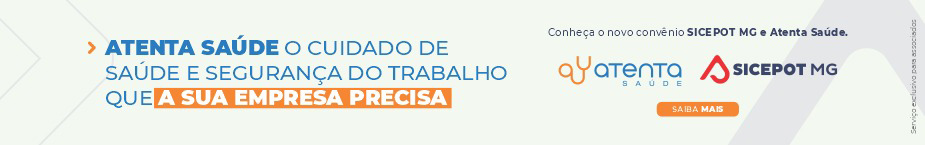 ÓRGÃO LICITANTE: DEPARTAMENTO DE EDIFICAÇÕES E ESTRADAS DE RODAGEM DE MINAS GERAIS - DERÓRGÃO LICITANTE: DEPARTAMENTO DE EDIFICAÇÕES E ESTRADAS DE RODAGEM DE MINAS GERAIS - DERRDC AVISO DE LICITAÇÃO Edital nº: 113/2022. Processo SEI nº: 2300.01.0177083/2022-16.RDC AVISO DE LICITAÇÃO Edital nº: 113/2022. Processo SEI nº: 2300.01.0177083/2022-16.Endereço: Av. dos Andradas, 1.120, sala 1009, Belo Horizonte/MG.Informações: Telefone: 3235-1272 - site www.der.mg.gov.br - E-mail: asl@deer.mg.gov.br Endereço: Av. dos Andradas, 1.120, sala 1009, Belo Horizonte/MG.Informações: Telefone: 3235-1272 - site www.der.mg.gov.br - E-mail: asl@deer.mg.gov.br Endereço: Av. dos Andradas, 1.120, sala 1009, Belo Horizonte/MG.Informações: Telefone: 3235-1272 - site www.der.mg.gov.br - E-mail: asl@deer.mg.gov.br Endereço: Av. dos Andradas, 1.120, sala 1009, Belo Horizonte/MG.Informações: Telefone: 3235-1272 - site www.der.mg.gov.br - E-mail: asl@deer.mg.gov.br OBJETO: O Diretor Geral do Departamento de Edificações e Estradas de Rodagem do Estado de Minas Gerais - DER/MG torna público que fará realizar, através da Comissão Permanente de Licitação, às 14:00h (quatorze horas) do dia 27/10/2022, em seu edifício-sede, à Av. dos Andradas, 1.120, sala 1009, nesta capital, procedimento licitatório na modalidade RDC – REGIME DIFERENCIADO DE CONTRATAÇÕES, tendo como objeto a CONSTRUÇÃO DA CADEIA PÚBLICA MASCULINA DE ITAÚNA – PADRÃO 306 VAGAS, UNIDADE INTEGRANTE DA SECRETARIA DE ESTADO DE JUSTIÇA E SEGURANÇA PÚBLICA (SEJUSP), NO MUNICÍPIO DE ITAÚNA, ESTADO DE MINAS GERAIS, de acordo com edital e composições de custos unitários constantes do quadro de quantidades, que estarão disponíveis no endereço acima citado e no site www.der.mg.gov.br, a partir do dia 30/09/2022. A entrega dos envelopes previstos no subitem 1.1 do Edital, deverão ocorrer até o horário previsto para o início da sessão à CPL – Comissão Permanente de Licitação. OBJETO: O Diretor Geral do Departamento de Edificações e Estradas de Rodagem do Estado de Minas Gerais - DER/MG torna público que fará realizar, através da Comissão Permanente de Licitação, às 14:00h (quatorze horas) do dia 27/10/2022, em seu edifício-sede, à Av. dos Andradas, 1.120, sala 1009, nesta capital, procedimento licitatório na modalidade RDC – REGIME DIFERENCIADO DE CONTRATAÇÕES, tendo como objeto a CONSTRUÇÃO DA CADEIA PÚBLICA MASCULINA DE ITAÚNA – PADRÃO 306 VAGAS, UNIDADE INTEGRANTE DA SECRETARIA DE ESTADO DE JUSTIÇA E SEGURANÇA PÚBLICA (SEJUSP), NO MUNICÍPIO DE ITAÚNA, ESTADO DE MINAS GERAIS, de acordo com edital e composições de custos unitários constantes do quadro de quantidades, que estarão disponíveis no endereço acima citado e no site www.der.mg.gov.br, a partir do dia 30/09/2022. A entrega dos envelopes previstos no subitem 1.1 do Edital, deverão ocorrer até o horário previsto para o início da sessão à CPL – Comissão Permanente de Licitação. DATAS: Data de entrega dos envelopes até: 26/10/2022 às 17:00Data de Abertura: 27/10/2022 às 14:00.O prazo de execução das obras é de 720 (setecentos e vinte) dias consecutivos, a contar da data estabelecida na ordem de início dos serviços, em conformidade com o Cronograma de Execução Físico-Financeiro. DATAS: Data de entrega dos envelopes até: 26/10/2022 às 17:00Data de Abertura: 27/10/2022 às 14:00.O prazo de execução das obras é de 720 (setecentos e vinte) dias consecutivos, a contar da data estabelecida na ordem de início dos serviços, em conformidade com o Cronograma de Execução Físico-Financeiro. VALORESVALORESVALORESVALORESValor Estimado da ObraCapital Social Igual ou SuperiorGarantia de PropostaValor do EditalR$ 28.263.755,37R$ -R$ -R$ -CAPACIDADE TÉCNICA: ATESTADO DE CAPACIDADE TÉCNICA de Responsável Técnico da empresa, fornecido por pessoa jurídica de direito público ou privado, devidamente certificado pelo Conselho Regional de Engenharia e  Agronomia,   CREA,  ou pelo Conselho de Arquitetura e Urbanismo (CAU) acompanhado da respectiva Certidão de Acervo Técnico (CAT), comprovando ter executado: 8.1.17.1. Obras de Edificações, com área igual ou superior a 1.780,00 m², correspondente a cerca de 50% da área da Cadeia, que é de 3.597,70 m². Estaca Tipo Hélice Continua, diâmetro 400mm. Forma para estruturas de concreto (pilar, viga e laje). Concreto estrutural, FCK 30 MPA. Estação de Tratamento de Esgoto Sanitário (ETE).CAPACIDADE TÉCNICA: ATESTADO DE CAPACIDADE TÉCNICA de Responsável Técnico da empresa, fornecido por pessoa jurídica de direito público ou privado, devidamente certificado pelo Conselho Regional de Engenharia e  Agronomia,   CREA,  ou pelo Conselho de Arquitetura e Urbanismo (CAU) acompanhado da respectiva Certidão de Acervo Técnico (CAT), comprovando ter executado: 8.1.17.1. Obras de Edificações, com área igual ou superior a 1.780,00 m², correspondente a cerca de 50% da área da Cadeia, que é de 3.597,70 m². Estaca Tipo Hélice Continua, diâmetro 400mm. Forma para estruturas de concreto (pilar, viga e laje). Concreto estrutural, FCK 30 MPA. Estação de Tratamento de Esgoto Sanitário (ETE).CAPACIDADE TÉCNICA: ATESTADO DE CAPACIDADE TÉCNICA de Responsável Técnico da empresa, fornecido por pessoa jurídica de direito público ou privado, devidamente certificado pelo Conselho Regional de Engenharia e  Agronomia,   CREA,  ou pelo Conselho de Arquitetura e Urbanismo (CAU) acompanhado da respectiva Certidão de Acervo Técnico (CAT), comprovando ter executado: 8.1.17.1. Obras de Edificações, com área igual ou superior a 1.780,00 m², correspondente a cerca de 50% da área da Cadeia, que é de 3.597,70 m². Estaca Tipo Hélice Continua, diâmetro 400mm. Forma para estruturas de concreto (pilar, viga e laje). Concreto estrutural, FCK 30 MPA. Estação de Tratamento de Esgoto Sanitário (ETE).CAPACIDADE TÉCNICA: ATESTADO DE CAPACIDADE TÉCNICA de Responsável Técnico da empresa, fornecido por pessoa jurídica de direito público ou privado, devidamente certificado pelo Conselho Regional de Engenharia e  Agronomia,   CREA,  ou pelo Conselho de Arquitetura e Urbanismo (CAU) acompanhado da respectiva Certidão de Acervo Técnico (CAT), comprovando ter executado: 8.1.17.1. Obras de Edificações, com área igual ou superior a 1.780,00 m², correspondente a cerca de 50% da área da Cadeia, que é de 3.597,70 m². Estaca Tipo Hélice Continua, diâmetro 400mm. Forma para estruturas de concreto (pilar, viga e laje). Concreto estrutural, FCK 30 MPA. Estação de Tratamento de Esgoto Sanitário (ETE).CAPACIDADE OPERACIONAL:  COMPROVAÇÃO DE APTIDÃO DE DESEMPENHO TÉCNICO DA LICITANTE, através de atestado(s) ou certidão(ões), fornecidos por pessoa de direito público ou privado, comprovando ter executado os serviços a seguir discriminados, nas quantidades mínimas, referentes a parcela de maior relevância técnica ou econômica. a)     Obras de Edificações, com área igual ou superior a 1.780,00 m², correspondente a cerca de 50% da área da Cadeia, que é de 3.597,70 m². b)     Execução de estaca tipo hélice continua, diâmetro 400mm   ................  3.986,75 m c)     Forma para estruturas de concreto (pilar, viga e laje) ............................   7.089,43 m² d)     Concreto estrutural, FCK 30 MPA .............................................................   660,81 m³ e)    Estação de Tratamento de Esgoto Sanitário (ETE) - com capacidade para 575 pessoas. (correspondente a 50% do número de usuários previstos para a unidade prisional).CAPACIDADE OPERACIONAL:  COMPROVAÇÃO DE APTIDÃO DE DESEMPENHO TÉCNICO DA LICITANTE, através de atestado(s) ou certidão(ões), fornecidos por pessoa de direito público ou privado, comprovando ter executado os serviços a seguir discriminados, nas quantidades mínimas, referentes a parcela de maior relevância técnica ou econômica. a)     Obras de Edificações, com área igual ou superior a 1.780,00 m², correspondente a cerca de 50% da área da Cadeia, que é de 3.597,70 m². b)     Execução de estaca tipo hélice continua, diâmetro 400mm   ................  3.986,75 m c)     Forma para estruturas de concreto (pilar, viga e laje) ............................   7.089,43 m² d)     Concreto estrutural, FCK 30 MPA .............................................................   660,81 m³ e)    Estação de Tratamento de Esgoto Sanitário (ETE) - com capacidade para 575 pessoas. (correspondente a 50% do número de usuários previstos para a unidade prisional).CAPACIDADE OPERACIONAL:  COMPROVAÇÃO DE APTIDÃO DE DESEMPENHO TÉCNICO DA LICITANTE, através de atestado(s) ou certidão(ões), fornecidos por pessoa de direito público ou privado, comprovando ter executado os serviços a seguir discriminados, nas quantidades mínimas, referentes a parcela de maior relevância técnica ou econômica. a)     Obras de Edificações, com área igual ou superior a 1.780,00 m², correspondente a cerca de 50% da área da Cadeia, que é de 3.597,70 m². b)     Execução de estaca tipo hélice continua, diâmetro 400mm   ................  3.986,75 m c)     Forma para estruturas de concreto (pilar, viga e laje) ............................   7.089,43 m² d)     Concreto estrutural, FCK 30 MPA .............................................................   660,81 m³ e)    Estação de Tratamento de Esgoto Sanitário (ETE) - com capacidade para 575 pessoas. (correspondente a 50% do número de usuários previstos para a unidade prisional).CAPACIDADE OPERACIONAL:  COMPROVAÇÃO DE APTIDÃO DE DESEMPENHO TÉCNICO DA LICITANTE, através de atestado(s) ou certidão(ões), fornecidos por pessoa de direito público ou privado, comprovando ter executado os serviços a seguir discriminados, nas quantidades mínimas, referentes a parcela de maior relevância técnica ou econômica. a)     Obras de Edificações, com área igual ou superior a 1.780,00 m², correspondente a cerca de 50% da área da Cadeia, que é de 3.597,70 m². b)     Execução de estaca tipo hélice continua, diâmetro 400mm   ................  3.986,75 m c)     Forma para estruturas de concreto (pilar, viga e laje) ............................   7.089,43 m² d)     Concreto estrutural, FCK 30 MPA .............................................................   660,81 m³ e)    Estação de Tratamento de Esgoto Sanitário (ETE) - com capacidade para 575 pessoas. (correspondente a 50% do número de usuários previstos para a unidade prisional).ÍNDICES ECONÔMICOS: conforme edital. ÍNDICES ECONÔMICOS: conforme edital. ÍNDICES ECONÔMICOS: conforme edital. ÍNDICES ECONÔMICOS: conforme edital. OBSERVAÇÕES: A visita técnica ocorrerá nos dias 14/10/2022 de 09hs às 17hs e 17/10/2022 de 09hs às 17hs, mediante agendamento conforme subitem 8.1.21.1 do edital. Informações complementares poderão ser obtidas pelo telefone 3235- 1272 ou pelo site acima mencionado.http://www.der.mg.gov.br/transparencia/licitacoes/regime-diferenciado-de-contratacao-2022/2037-licitacoes/regime-diferenciado-2022/2980-edital-113-2022 OBSERVAÇÕES: A visita técnica ocorrerá nos dias 14/10/2022 de 09hs às 17hs e 17/10/2022 de 09hs às 17hs, mediante agendamento conforme subitem 8.1.21.1 do edital. Informações complementares poderão ser obtidas pelo telefone 3235- 1272 ou pelo site acima mencionado.http://www.der.mg.gov.br/transparencia/licitacoes/regime-diferenciado-de-contratacao-2022/2037-licitacoes/regime-diferenciado-2022/2980-edital-113-2022 OBSERVAÇÕES: A visita técnica ocorrerá nos dias 14/10/2022 de 09hs às 17hs e 17/10/2022 de 09hs às 17hs, mediante agendamento conforme subitem 8.1.21.1 do edital. Informações complementares poderão ser obtidas pelo telefone 3235- 1272 ou pelo site acima mencionado.http://www.der.mg.gov.br/transparencia/licitacoes/regime-diferenciado-de-contratacao-2022/2037-licitacoes/regime-diferenciado-2022/2980-edital-113-2022 OBSERVAÇÕES: A visita técnica ocorrerá nos dias 14/10/2022 de 09hs às 17hs e 17/10/2022 de 09hs às 17hs, mediante agendamento conforme subitem 8.1.21.1 do edital. Informações complementares poderão ser obtidas pelo telefone 3235- 1272 ou pelo site acima mencionado.http://www.der.mg.gov.br/transparencia/licitacoes/regime-diferenciado-de-contratacao-2022/2037-licitacoes/regime-diferenciado-2022/2980-edital-113-2022 